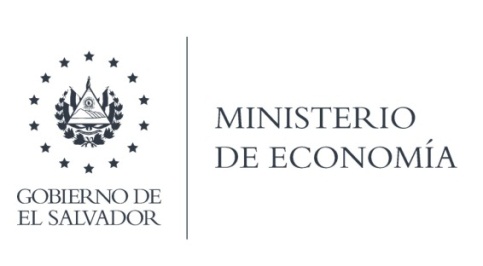 Que la Dirección de Administración (DA), en atención y respuesta a los requerimientos de información, responde por medio de memorando con Ref.DA/079/2021 que se adjunta a la presente.Video íntegro y audio íntegro captado por la cámara de vigilancia ubicada en el área de escaleras del segundo nivel (del Edificio del Ministerio de Economía); correspondiente al día 13 de septiembre/2021, desde las 07:00 am hasta las 10:00 am.R/ Las cámaras de video vigilancia presentan contenido considerado c:orn,9 información de carácter confidencial, por dicha razón y para garantizar la seguridad y salvaguardar la integridad del personal y los visitantes que asisten a este Ministerio, no es posible proporcionar la información requerida.Lo anterior con base a lo establecido en la Ley de Acceso a la Información Pública, e n los artículos siguientes:Art.: 6 literal f): "Información confidencial: es aquella información privada en poder del Estado cuyo acceso público se prohíbe por mandato constitucional o legal, en razón de un interés personal jurídicamente protegido",Art.: 24.- "Es información confidencial:a. La referente al derecho a la intimidad personal y familiar, honor y a la propia imagen, así como archivos médicos cuya divulgación constituiría una invasión a la privacidad de la persona.b. La entregada con tal carácter por los particulares a los entes obligados, siempre que por la naturaleza de la información tengan el derecho a restringir su divulgación.c. Los datos personales que requieran el consentimiento de los individuos para, su difusión,d. Los secretos profesional, comercial, industrial, fiscal, bancario, fiduciario u otro Considerado como tal por una disposición legal.• Que la Dirección de Talento Humano (DTH), en atención y respuesta a los requerimientos de información, responde por medio de memorando con Ref.TH-584-2021 responde lo siguiente:2) Base legal o fundamento jurídico por el cual un Representante Legal, un RepresentantePatronal o un(a) Funcionario(a) del Ministerio de Economía solicita a un miembro de JuntaDirectiva de un Sindicato las convocatorias que son realizadas; así como también las agendas desarrolladas por el Sindicato.R/ Art. 17 del Manual para el control de permisos, asistencia y licencias del personal delMinisterio de EconomíaBase legal o fundamento jurídico por el cual se aplica un descuento en Planilla, en concepto de "Falta de Marcación" a un(a) servidor(a) público(a) del Ministerio de Economía; y número de veces en que se ha aplicado un descuento en Planilla, en concepto de "Falta de Marcación" a un(a) servidor(a) público(a), desde Junio de 2019 a Octubre de 2021.)R/ Articulo 31 letra a) de La Ley de Servicio Civil· Art. 44 de la Ley de Servicio Civil· Art. 99 de las Disposiciones Generales del Presupuesto· Art. 19 del Manual para el control de permisos, asistencia y licencias del personal del Ministerio de EconomíaSobre el segundo punto de "número de veces en que se ha aplicado un descuento en Planilla, en concepto de "Falta de Marcación" a un(a) servidor(a) público(a) desde Junio de 2019 a Octubre de 2021", no se puede proporcionar dicho información ya que es información reservada.Lic. Laura QuintanillaOficial de InformaciónMINISTERIO DE ECONOMÍA REPÚBLICA DE EL SALVADOR, C.A.Alameda Juan Pablo II y Calle Guadalupe Edificio Cl - C2, Centro de Gobierno. San SalvadorTeléfonos (PBX): (503) 2590-5600www.minec.gob.sv